         Application Form for post of Medical Officer(To be filled by the candidate)Endorsement by the EMPLOYER (for In-Service Applicants)The entries made in the application of Dr./Sh./Smt./ Km...................................................... ..............................................................for the post of …………….............................. ............................ have been duly verified from the records and are found correct.There is no vigilance/disciplinary/criminal case pending against him/her. Whether any Minor/Major penalties under CCS (CCA) rules, 1965 have been imposed during the working years on him / her  –     Yes / No.If Yes give details……………………………………………………………………………………Certified that the work and conduct of Dr./Shri/Smt./Km. ......................................................... is above average during the working years.The gist of AAR/ACR gradings/ratings for the preceding two years is as follows              Office File/ Ref. No. ...........................................Signature:           Name:   Designation with office seal      Office Seal								Date:    ------------------------------------------------------------------------------------------------------------------------In service candidate should get the above endorsement signed by his/her present forwarding authority along with the application form or this particular page can be sent separately within 30 days from the last date of receiving of application form.11. Academic Record  (Attach additional pages, if required)13. Experience over and above Essential Qualifications * (Add separate sheet if required, to be annexed at relevant S. No.)Award training undergon/Award received14. 	Have you ever been punished during your studies at College/University?: 			(Yes/No)15 	Have you ever been punished during your service or convicted by a court of law?:		(Yes/No)16.	Were you declared medically unfit or asked to submit your resignation or dismissed?:	(Yes/No)17.	Do you have any case pending against you in any court of law?:				(Yes/No)18.  Any other information/qualification relevant to the post applied for:______________________________________________________________________________________________________________________________________________________________________________________________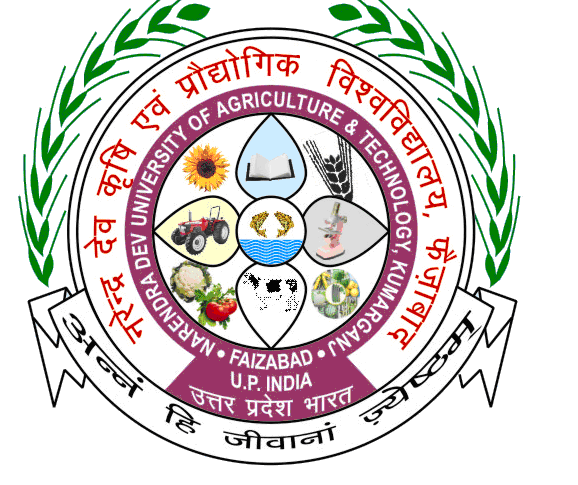 Acharya Narendra Deva University of Agriculture & Technology,Kumarganj, Ayodhya (U.P.)-224 229Please affix latest passport size self-attested photographName of the ApplicantName of the ApplicantName of post applied for   Name of post applied for   DisciplineDisciplineFather’s NameFather’s NameMother’s NameMother’s NameMobile/Telephone No.Mobile/Telephone No.Email IDEmail IDAdvertisement No.   Date of Advt.Serial No. of postLast date for submission of application formName of Issuing BankDD No.Date Amount (Rs)Work experience as Technical level /R.A./SRF/Project Fellow etc.		  1st year2nd yearGrading/Rating by Reporting Officer (Immediate Senior)                           Grading/Rating by Reviewing Officer  (Head of Department)1Name (In Capital Letters)First NameFirst NameFirst NameFirst NameMiddle NameMiddle NameSurnameSurname1Name (In Capital Letters)2Date of birthDayDayMonthYearAge as on last date of advertisementAge as on last date of advertisementYearsMonths2Date of birthAge as on last date of advertisementAge as on last date of advertisement3Place of birthCity/VillageCity/VillageCity/VillageCity/VillageStateStateCountryCountry3Place of birth4Mother's Name5Father's Name6AddressCorrespondenceCorrespondenceCorrespondenceCorrespondenceCorrespondencePermanentPermanentPermanent6Address7Nationality 8SexMale/ Female/Transgender: ____________________________________Male/ Female/Transgender: ____________________________________Male/ Female/Transgender: ____________________________________Male/ Female/Transgender: ____________________________________Male/ Female/Transgender: ____________________________________Male/ Female/Transgender: ____________________________________Male/ Female/Transgender: ____________________________________Male/ Female/Transgender: ____________________________________9Community/ Category(Please strike out whichever options are not applicable)Community/ Category(Please strike out whichever options are not applicable)UR/OBC/SC/ST/EWS: _____________________________Proof enclosed (if belongs to Reserved Category): Sl. No of page _________________UR/OBC/SC/ST/EWS: _____________________________Proof enclosed (if belongs to Reserved Category): Sl. No of page _________________UR/OBC/SC/ST/EWS: _____________________________Proof enclosed (if belongs to Reserved Category): Sl. No of page _________________UR/OBC/SC/ST/EWS: _____________________________Proof enclosed (if belongs to Reserved Category): Sl. No of page _________________UR/OBC/SC/ST/EWS: _____________________________Proof enclosed (if belongs to Reserved Category): Sl. No of page _________________UR/OBC/SC/ST/EWS: _____________________________Proof enclosed (if belongs to Reserved Category): Sl. No of page _________________UR/OBC/SC/ST/EWS: _____________________________Proof enclosed (if belongs to Reserved Category): Sl. No of page _________________10Marital statusMarital statusMarried/Unmarried/Divorced: __________________________________If married, name of spouse ________________________________________Married/Unmarried/Divorced: __________________________________If married, name of spouse ________________________________________Married/Unmarried/Divorced: __________________________________If married, name of spouse ________________________________________Married/Unmarried/Divorced: __________________________________If married, name of spouse ________________________________________Married/Unmarried/Divorced: __________________________________If married, name of spouse ________________________________________Married/Unmarried/Divorced: __________________________________If married, name of spouse ________________________________________Married/Unmarried/Divorced: __________________________________If married, name of spouse ________________________________________QUALIFICATIONName of the Board/ UniversityYear passedSubjectDivision/ CGPA(if grading is applicable)% of Marks (pl. indicates equivalent to CGPA also)S. No. of proof of enclosureWeightage givenFor office useQUALIFICATION(a)(b)(c)(d)(e)(f)(g)(h)10th Class 10+2/Higher SecondaryBachelor's degreeMaster's degree/ Diploma12. National Scholarship/Aspire/any others Scholarship at UG, PG level12. National Scholarship/Aspire/any others Scholarship at UG, PG level12. National Scholarship/Aspire/any others Scholarship at UG, PG levelYes/NoName of the Board/ UniversityYearSl. No. of proof of enclosureWeightage givenFor office useChronological list of Experience (starting from current position/ employment)Chronological list of Experience (starting from current position/ employment)Chronological list of Experience (starting from current position/ employment)Chronological list of Experience (starting from current position/ employment)Chronological list of Experience (starting from current position/ employment)Chronological list of Experience (starting from current position/ employment)Chronological list of Experience (starting from current position/ employment)Designation Name & address of employer Period of ExperiencePeriod of ExperiencePeriod of ExperienceNature of work / dutiesScale of Pay For Office use Designation Name & address of employer From ToNo. of Years/ Months (As on last date of advertisement)Nature of work / dutiesScale of Pay For Office use (a)(b)(c)(d)(e)(f)(g)(h)DECLARATION BY THE APPLICANTI, _______________________________________________ son/daughter of _____________________________________________ hereby declare that all the statements and entries made in this application are true, complete and correct to the best of my knowledge and belief. In the event of any information found false or incorrect or ineligibility being detected before or after the Selection Committee and Board of Management meetings, my candidature/appointment may be cancelled by the University.I have never been convicted or contemplated for any unlawful activity. Signature of the Applicant_________________________________*Name as signed (in block letter)Date: ______________________   *Application not signed by the candidate is liable to be rejected